Ehren.- und Verdienstabzeichen 2019Vom Amt der NÖ Landesregierung werden folgende Kameraden mit Ehrenzeichen ausgezeichnet:Das Ehrenzeichen für 25-jährige verdienstvolle Tätigkeit im Feuerwehr- und Rettungsdienst erhalten:LM	  PFEILER				Horst			Altenmarkt		StbNr.220HFM	  BARTH				Gerhard		Dorfstetten		StbNr.99HFM	  HAIDER				Roman		Dorfstetten		StbNr.101V	  KERN				Martin		Dorfstetten		StbNr.98OFM	  SCHAUMÜLLER		Markus		Dorfstetten		StbNr.100OBM	  HOFSTÄTTER			Gerald		Gottsdorf		StbNr.45HFM	  WEIRINGER			Stefan		Marbach		StbNr.151OFM    REITERER			Alois			St.Oswald		StbNr.95 aus 2018LM	   HAULEITHNER		Manfred		St.Oswald		StbNr.96 aus 2018LM	   HINTERSTEINER		Karl			Weins-Ysperdorf  StbNr.82LM      MOSER				Wilhelm		Weins-Ysperdorf  StbNr.85HFM   HASREITER			Arthur		Pisching		StbNr.66Mit dem Ehrenzeichen für 40-jährige verdienstvolle Tätigkeit im Feuerwehr- und Rettungsdienst werden ausgezeichnet:OFM	   PUSCHACHER		Walter		Altenmarkt		StbNr.90 aus 2017HLM	   HUBER				Karl			Altenmarkt		StbNr.95HLM	   RADINGER			Josef			Dorfstetten		StbNr.61LM	   HAIDER				Christian		Gottsdorf		StbNr.38EHBM   TÜRSCHERL			Leopold		Gottsdorf		StbNr.37EHBM     HEISS				Johannes		Lehen		StbNr.49FARZT   Dr. KASPER			Otto			Leiben		StbNr.51HFM	    SARTORI			Friedrich		Leiben		StbNr.52EHBI    STÖGMÜLLER		Franz		Leiben		StbNr.48LM	   FORTHOFER			Florian		Nöchling		StbNr.104LM	   WURZER			Johann		Nöchling		StbNr.102HFM	    EBNER				Karl			Ober Erla		StbNr.17 aus 2018LM	   LAHMER				Alois			Ober Erla		StbNr.29HLM	   LUEGBAUER			Leopold		Ober Erla		StbNr.30BR	   Ing. JAUNECKER		Anton		Persenbeug	StbNr.79FT	  NEUDHART			Reinhard		Persenbeug	StbNr.82OV	   NEULINGER			Georg		Persenbeug	StbNr.80EHLM  ÖSTERREICHER		Josef			Persenbeug	StbNr.78LM	   WIESMÜLLER			Franz		Persenbeug	StbNr.76LM	   HINTERNDORFER		Peter			St.Oswald		StbNr.65ELM    KAMLEITHNER		Ernst			Ysper		StbNr.70VM	   ZAINZINGER			Peter			Ysper		StbNr.69OLM	   HOCHSTÖGER		Johann		Pisching		StbNr.48Mit dem Ehrenzeichen für 50-jährige verdienstvolle Tätigkeit im Feuerwehr- und Rettungsdienst werden ausgezeichnet:EHBM  GÖBL				Bernhard		Dorfstetten		StbNr.20HFM	   BAYERL				Alois			Lehen		StbNr.5EBI	  BACHLER			Franz		Leiben		StbNr.38LM	   SCHUSTER			Johann		Leiben		StbNr.40EVM	  WIMMER				Johann		St.Oswald		StbNr.42LM	  ENENGL				Franz		Pisching		StbNr.34Vom NÖ Landesfeuerwehrverband werden mit dem Ehrenzeichen für 60-jährige verdienstvolle Tätigkeit im Feuerwehrdienst ausgezeichnet:HFM		PREIBISCH		Josef			Lehen		StbNr.22ELM		MADER			Johann		Nöchling		StbNr.20HFM		WIZANY			Leopold		Pisching		 StbNr.30LM		KAMLEITNER		Franz		St.Oswald		StbNr.50Vom NÖ Landesfeuerwehrverband werden mit dem Ehrenzeichen für 70-jährige verdienstvolle Tätigkeit im Feuerwehrdienst ausgezeichnet:EOLM	GRUBER			Emmerich		Dorfstetten		StbNr.10Vom Niederösterreichischen Landesfeuerwehrverband werden folgende Kameraden mit der Verdienstmedaille 3. Klasse in Bronze für besondere Tätigkeiten im Feuerwehrbezirk bzw. Feuerwehrabschnitt ausgezeichnet:BM	OBERHAMBERGER	Christian		Marbach		 StbNr.164Vom Niederösterreichischen Landesfeuerwehrverband wirden folgende Kameraden mit der Verdienstmedaille 2. Klasse in Silber für besondere Tätigkeiten im Feuerwehrbezirk bzw. Feuerwehrabschnitt ausgezeichnet:HLM	MARESCH	Johann		Gottsdorf		StbNr.13EBI	ORDELT	Adolf		Maria Taferl	StbNr.46Vom Niederösterreichischen Landesfeuerwehrverband werden folgende Kameraden mit dem Verdienstzeichen 3. Klasse ausgezeichnet:BI	RAFETSEDER	Nikolaus		Dorfstetten		StbNr.128BI	LORENZ	Friedrich		Klein Pöchlarn	StbNr.79BM	THIR	Ronald		Klein Pöchlarn	StbNr.85LM	HASLINGER	Michael		Klein Pöchlarn	StbNr.60HFM	BUCHINGER	Peter		Marbach		StbNr.143V	NUTZ	Manuel		Ober Erla		StbNr.46HLM	WIMMER	Johann		St.Oswald		StbNr.105OLM	WURZER	Jürgen		St.Oswald		StbNr.135Vom Niederösterreichischen Landesfeuerwehrverband werden folgende Kameraden mit dem Verdienstzeichen 2. Klasse ausgezeichnet:HBI	RUPP	Alfred		Leiben		 StbNr.76HBM	GSCHOSSMANN	Johann		Nöchling		 StbNr.74HBI	KLOIMÜLLER	Johannes		St.Oswald		 StbNr.84HLM	MAYER	Thomas		Weins-Ysperdorf	 StbNr.94Niederösterreichischer LandesfeuerwehrverbandAbschnittsfeuerwehrkommando Persenbeug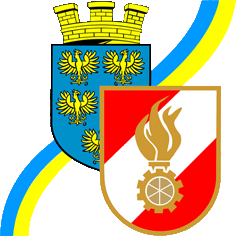 